Výzva na predloženie cenovej ponukyzákazka s nízkou hodnotou podľa § 117 zákon č. 343/2015 Z. z. o verejnom obstarávaní a o zmene a doplnení niektorých zákonov v znení neskorších predpisov (ďalej len „ZVO“)1. Identifikácia verejného obstarávateľa	Názov:			Základná škola Anatolija Karpova, Černyševského 8, Bratislava	Sídlo: 			Černyševského 8, 851 01 Bratislava 	IČO: 			31754929	Riaditeľka školy: 		Mgr. Zora Dóczyová	Kontaktná osoba:		Mgr. Martina Patko	E-mail:			skola@zscerba.petrzalka.sk	Telefón: 			+421 947 487 7052. Všeobecná špecifikácia predmetu zákazkyNázov: 	Kovové celozvárané šatňové skrine v povrchovej úprave v RAL odtieni, vrátane dopravy a montáže	CPV: 			39100000-3 - Nábytok39131400-5 – Skrine	Druh:			Tovar, služba	Elektronická aukcia: 	NieKomunikačné rozhranie:	https://josephine.proebiz.com/sk/tender/25363/summary3. Špecifikácia predmetu zákazkyPredmetom tejto zákazky bude zameranie, výroba a montáž vrátane dopravy šatňových skríň do školskej šatne. Podrobnosti sú uvedené v opise predmetu zákazky.	Predpokladaná hodnota zákazky je 10 542€ s DPH4. Doklady ktoré je uchádzač povinný predložiť	 Doklady, prostredníctvom ktorých uchádzač preukazuje splnenie podmienok účasti:		záručné listy		výrobný certifikát, ktorý preukazuje zhodu s požadovaným tovarom5. Typ zmluvného vzťahu		Uzavretie jednorázovej zmluvy – objednávky6. Trvanie zmluvného vzťahuLehota dodania: do 8 týždňov od potvrdenia objednávky, najneskôr však do konca augusta7. Kritérium na vyhodnotenie ponúk		Najlepší pomer ceny a kvality		Hodnotená cena bude s DPH8. Predkladanie ponúkElektronickú ponuku uchádzači vložia vyplnením ponukového formulára a vložením požadovaných dokladov a dokumentov vs systéme JOSEPHINE umiestnenom na webovej adrese https://josephine.proebiz.com/sk/tender/25363/summary9. Lehota na predkladanie ponúk Ponuky musia byť doručené v lehote na predkladanie ponúk uvedenej v systéme Josephine. Ponuka zaradeného záujemcu predložená po uplynutí lehoty na predkladanie ponúk sa elektronicky neotvorí a v zmysle zákona bude vylúčená. 10. Vysvetlenie výzvyV prípade nejasností týkajúcich sa požiadaviek uvedených vo Výzve alebo inej sprievodnej dokumentácií, môže záujemca elektronicky požiadať verejného obstarávateľa v systéme JOSEPHINE prostredníctvom záložky „KOMUNIKÁCIA“ o ich vysvetlenie. Záujemca musí svoju žiadosť doručiť verejnému obstarávateľovi dostatočne vopred pred uplynutím lehoty na predkladanie ponúk tak, aby mal verejný obstarávateľ dostatok času na spracovanie a doručenie odpovede všetkým záujemcom. O doručení správy bude záujemca informovaný prostredníctvom notifikačného e-mailu. 	Verejný obstarávateľ si vyhradzuje právo predĺžiť lehotu na predkladanie ponúk.11. Vyhodnotenie ponúkVerejný obstarávateľ po uplynutí lehoty na predkladanie ponúk vyhodnotí ponuky a uchádzačov bude informovať v systéme JOSEPHINE prostredníctvom záložky „KOMUNIKÁCIA“Verejný obstarávateľ má počas hodnotenia možnosť požiadať uchádzača o vysvetlenie predložených dokladov. Verejný obstarávateľ si vyhradzuje právo odmietnuť všetky nerelevantné ponuky, ktoré nespĺňajú požadované kritériá.12. Technická špecifikácia požadovaného tovaruPredmetom výzvy je dodanie nábytkového vybavenia do školských priestorov šatne, vrátane dopravy, vynosenia, montáže zariadenia v nasledovnej špecifikácií:Farebné prevedenie na foto je ilustračné, kombinácia 3 farieb podľa vzorkovníka RAL na dvierka sa zadefinuje v objednávke, podľa ponuky vybraného dodávateľa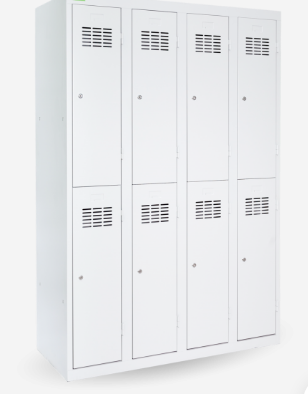 Bratislava, dňa 10.6.2022Tovar/SlužbaŠpecifikáciaMnožstvoŠatňová skriňakvalitná šatňová 8-dverová skriňa na sokli celozváraná z plechu hrúbky najmenej 0,7 mm, delené dvere, uzamykanie cylindrickým zámkom s 2 kľúčmi,                                                                                                           rozmery (V x Š x H): 1800 x 1200 x 500 mm,                                                                                      povrchová úprava konštrukcie práškovým lakovaním v odtieni RAL (sivá 7035), povrchová konštrukcia dvierok v odtieni RAL v troch odtieňoch podľa výberu (napr. štandardná zelená, červená, žltá, modrá... ),                                                                                                                                   otvor v hornej časti dverí slúži na účinné odvetrávanie skrine (vetracia mriežka),                                                                                             pevná konštrukcia dverí  odolná proti vyhnutiu, vlámaniu,                                                                                                                              vnútorné vybavenie skrine: tyč na vešanie, háčiky 2 ks, menovka na dvere, generálny kľúč 2 kscelkové množstvo skriniek s dvierkami 224, resp 28 ks modulov28Zameranie Zameranie priestoru a návrh usporiadania 1DopravaNa adresu ZŠ Černyševského 8, Bratislava1Montáž Zmontovanie šatňových skríň (celej objednávky) na mieste podľa predchádzajúcej štúdie a zameraniu1Vynosenie zákazkyVynosenie tovaru z ulice na prízemie školy, prekonanie cca 30 schodov1Likvidácia obaluOdnesenie obalového materiálu1